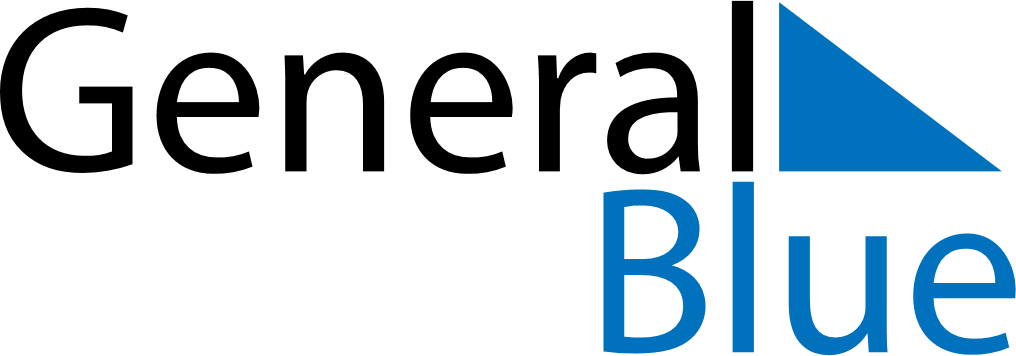 Weekly CalendarJune 12, 2022 - June 18, 2022Weekly CalendarJune 12, 2022 - June 18, 2022Weekly CalendarJune 12, 2022 - June 18, 2022Weekly CalendarJune 12, 2022 - June 18, 2022Weekly CalendarJune 12, 2022 - June 18, 2022Weekly CalendarJune 12, 2022 - June 18, 2022Weekly CalendarJune 12, 2022 - June 18, 2022SundayJun 12SundayJun 12MondayJun 13TuesdayJun 14WednesdayJun 15ThursdayJun 16FridayJun 17SaturdayJun 185 AM6 AM7 AM8 AM9 AM10 AM11 AM12 PM1 PM2 PM3 PM4 PM5 PM6 PM7 PM8 PM9 PM10 PM